Из пункта А в пункт В, расстояние между которыми 60 км, одновременно выехали автомобилист и велосипедист. Известно, что в час автомобилист проезжает на 110 км больше, чем велосипедист. Определите скорость велосипедиста, если известно, что он прибыл в пункт В на 5,5 часов позже автомобилиста. Ответ дайте в км/ч.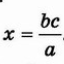 2. Даны отрезки a, b, c. Постройте отрезокВоспользуйтесь теоремой Фалеса.